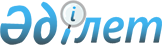 Об утверждении правил проведения раздельных сходов местного сообщества в Мугалжарском районе
					
			Утративший силу
			
			
		
					Решение маслихата Мугалжарского района Актюбинской области от 14 апреля 2014 года № 154. Зарегистрировано Департаментом юстиции Актюбинской области 04 мая 2014 года № 3879. Утратило силу решением Мугалжарского районного маслихата Актюбинской области от 18 марта 2022 года № 152
      Сноска. Утратило силу решением Мугалжарского районного маслихата Актюбинской области от 18.03.2022 № 152 (вводится в действие по истечении десяти календарных дней после дня его первого официального опубликования).
      Примечание РЦПИ.
      В тексте документа сохранена пунктуация и орфография оригинала.
      В соответствии со статьями 6 и 39-3 Закона Республики Казахстан от 23 января 2001 года № 148 "О местном государственном управлении и самоуправлении в Республике Казахстан" и постановлением Правительства Республики Казахстан от 18 октября 2013 года № 1106 "Об утверждении Типовых правил проведения раздельных сходов местного сообщества, Мугалжарский районный маслихат РЕШИЛ:
      1. Утвердить прилагаемые Правила проведения раздельных
      сходов местного сообщества в Мугалжарском районе.
      2. Настоящее решение вводится в действие по истечении десяти календарных дней после дня его первого официального опубликования. Правила проведения раздельных сходов местного сообщества в Мугалжарском районе
      1. Настоящие правила проведения раздельных сходов местного сообщества в Мугалжарском районе (далее–Правила) разработаны в соответствии со статьями 6 и 39-3 Закона Республики Казахстан от 23 января 2001 года "О местном государственном управлении и самоуправлении в Республике Казахстан", постановлением Правительства Республики Казахстан от 18 октября 2013 года "Об утверждении Типовых правил проведения раздельных сходов местного сообщества" и устанавливают порядок проведения раздельных сходов местного сообщества жителей села, улицы, многоквартирного жилого дома.
      2. Раздельный сход местного сообщества жителей села, улицы, многоквартирного жилого дома (далее - раздельный сход) на территории города районного значения, сел, поселков, сельских округов Мугалжарского района созывается и проводится с целью избрания представителей для участия в сходе местного сообщества. 1.Общие положения
      3. В настоящих правилах используются следующие понятия:
      1) местное самоуправление – деятельность, осуществляемая населением непосредственно, а также через маслихаты и другие органы местного самоуправления, направленная на самостоятельное решение вопросов местного значения под свою ответственность;
      2) местное сообщество – совокупность жителей (членов местного сообщества), проживающих на территории соответствующей административно-территориальной единицы, в границах которой осуществляется местное самоуправление, формируются и функционируют его органы;
      3) вопросы местного значения – вопросы деятельности соответствующей административно-территориальной единицы, регулирование которых связано с обеспечением прав и законных интересов большинства жителей соответствующей административно-территориальной единицы. 2. Порядок проведения раздельных сходов
      4.Раздельный сход созывается акимом города районного значения, сельского округа.
      Проведение раздельных сходов допускается при наличии положительного решения акима Мугалжарского района на проведение схода местного сообщества.
      Право участвовать в раздельном сходе имеют граждане, постоянно проживающие в данном населенном пункте.
      5. О времени, месте созыва раздельных сходов и обсуждаемых вопросах население местного сообщества оповещается не позднее чем за десять календарных дней до дня его проведения через средства массовой информации или иными способами.
      6. Проведение раздельного схода в пределах села, улицы, многоквартирного жилого дома организуется аким города районного значения и сельского округа.
      7. Перед открытием раздельного схода проводится регистрация присутствующих жителей соответствующего села, улицы, многоквартирного жилого дома.
      Не имеют права участвовать в раздельном сходе местного сообщества несовершеннолетние лица, лица признанные судом недееспособными, а также лица, содержащиеся в местах лишения свободы по приговору суда. 
      8. Раздельный сход открывается акимом города районного значения, сельского округа или уполномоченным им лицом.
      Председателем раздельного схода являются аким города районного значения, сельского округа или уполномоченное им лицо.
      Для оформления протокола раздельного схода открытым голосованием избирается секретарь.
      9. Для участия в сходе местного сообщества участниками раздельного схода выдвигаются кандидатуры представителей жителей села, улицы, многоквартирного жилого дома в количественном составе от 100 жителей 1 человек.
      Количество представителей жителей села, улицы, многоквартирного жилого дома для участия в сходе местного сообщества определяется на основе принципа равного представительства от жителей села, улицы, многоквартирного жилого дома.
      10. Голосование проводится открытым способом персонально по каждой кандидатуре. Избранными считаются кандидаты, набравшие наибольшие голоса участников раздельного схода.
      11. На раздельном сходе ведется протокол, который подписывается председателем и секретарем и передается в аппарат акима соответствующего города районного значения, сельского округа. 3. Заключительное положение
      12. В ходе проведения раздельного схода членам местного сообщества необходимо соблюдать общественный порядок.
					© 2012. РГП на ПХВ «Институт законодательства и правовой информации Республики Казахстан» Министерства юстиции Республики Казахстан
				
      Председатель сессии районного маслихата 

Секретарь районногомаслихата

      А.Достанова 

С.Салыкбаев
Утверждены решением
Мугалжарского 
районного маслихата от 
14 апреля 2014 года № 154